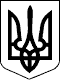 УКРАЇНАПЕТРІВСЬКА СЕЛИЩНА РАДАКІРОВОГРАДСЬКОЇ ОБЛАСТІПро передачу у приватну власність земельної ділянки громадянину Ковтуну Олександру СергійовичуРозглянувши пропозицію Петрівського селищного голови С. Тилик від 17 серпня 2021 року № 01-17/2470/1, заяву громадянина Ковтуна Олександра Сергійовича від 12.07.2021 року № 5001/01–23, проект рішення селищної ради «Про передачу у приватну власність земельної ділянки громадянину Ковтуну Олександру Сергійовичу», оприлюднений 15.07.2021 року, відповідно до статті 26 Закону України «Про місцеве самоврядування в Україні», статей 12, 118, 121, 122 Земельного кодексу України, на підставі висновків та рекомендацій постійної комісії селищної ради з питань земельних відносин, архітектури, містобудування, будівництва, природокористування, розвитку населених пунктів, раціонального використання місцевих природних ресурсів, екологічної безпеки, комунальної власності, житлово-комунального господарства, промисловості, підприємництва, енергозбереження, транспорту, зв’язку, торгівлі, приватизації майна, житла, землі від 
17 серпня 2021 року № 2145, селищна радаВИРІШИЛА:1. Передати у приватну власність земельну ділянку громадянину Ковтуну Олександру Сергійовичу, площею 2,0000 га, у тому числі: 2,0000 га – для ведення особистого селянського господарства, код КВЦПЗ 01.03, кадастровий номер 3524980400:02:000:7177, землі сільськогосподарського призначення комунальної власності, за межами населених пунктів, на території Петрівської селищної територіальної громади Кіровоградської області.Петрівський селищний голова                                                  Світлана ТИЛИК28300, вул. Святкова 7, смт Петрове, Петрівський р-н., Кіровоградська обл.тел./факс: (05237)  9-72-60,  9-70-73 е-mail: sel.rada.petrovo@ukr.net код в ЄДРПОУ 0436419928300, вул. Святкова 7, смт Петрове, Петрівський р-н., Кіровоградська обл.тел./факс: (05237)  9-72-60,  9-70-73 е-mail: sel.rada.petrovo@ukr.net код в ЄДРПОУ 0436419928300, вул. Святкова 7, смт Петрове, Петрівський р-н., Кіровоградська обл.тел./факс: (05237)  9-72-60,  9-70-73 е-mail: sel.rada.petrovo@ukr.net код в ЄДРПОУ 0436419928300, вул. Святкова 7, смт Петрове, Петрівський р-н., Кіровоградська обл.тел./факс: (05237)  9-72-60,  9-70-73 е-mail: sel.rada.petrovo@ukr.net код в ЄДРПОУ 0436419928300, вул. Святкова 7, смт Петрове, Петрівський р-н., Кіровоградська обл.тел./факс: (05237)  9-72-60,  9-70-73 е-mail: sel.rada.petrovo@ukr.net код в ЄДРПОУ 04364199ТРИНАДЦЯТА СЕСІЯТРИНАДЦЯТА СЕСІЯТРИНАДЦЯТА СЕСІЯТРИНАДЦЯТА СЕСІЯТРИНАДЦЯТА СЕСІЯВОСЬМОГО СКЛИКАННЯВОСЬМОГО СКЛИКАННЯВОСЬМОГО СКЛИКАННЯВОСЬМОГО СКЛИКАННЯВОСЬМОГО СКЛИКАННЯРІШЕННЯРІШЕННЯРІШЕННЯРІШЕННЯРІШЕННЯвід17 серпня 2021 року№ 2357/8смт Петровесмт Петровесмт Петровесмт Петровесмт Петрове